Friends 2021 Year End Report & Amended Budget (Prepared 9/4/21)The Budget for 2021 was adopted in October 2020, at the Annual Meeting.  The Budget was based on reduced operating costs due to the pandemic.  In July, the Board developed an amended Budget to more robustly fund Library programs, equipment and other resources.The amended Budget is presented below with the assumptions made for expenses and income.  Based on these assumptions, $6,699 in additional funding from the Friends checking account is required to close out 2021.  Should the assumptions fall short, more funds may be needed from the Friends checking account.Amended 2021 Budget  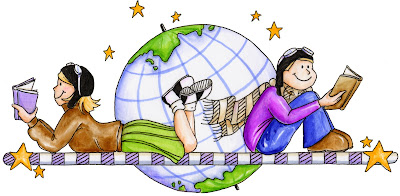 2021 AccomplishmentsFunded Programs:8 Adult Programs 10 Children Programs13 Museum Pass Programs3 ($1,500) ScholarshipsPurchased Services and Equipment:ZoobeanBook PageOwl Zoom enhancement softwareBooks and Reading Program for PrisonersPodium, Refrigerator & Vinyl Cutting Machine2 Tents for Outdoor Library Events (funded by a grant from the Bourne Cultural Council)Held:2 Book SalesParticipated with a station at Canal DayRemaining Plans:  Sponsor 2021 Caring & Sharing – to raise funds for local charitiesHost activities for Christmas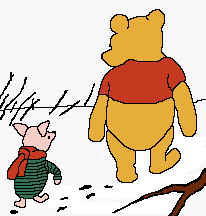 Always watch where you are going.  Otherwise, you may step on a piece of the forest that was left out by mistake.Winnie the Pooh